D1. Complete the timeline of Charles Kao using the information on the Internet.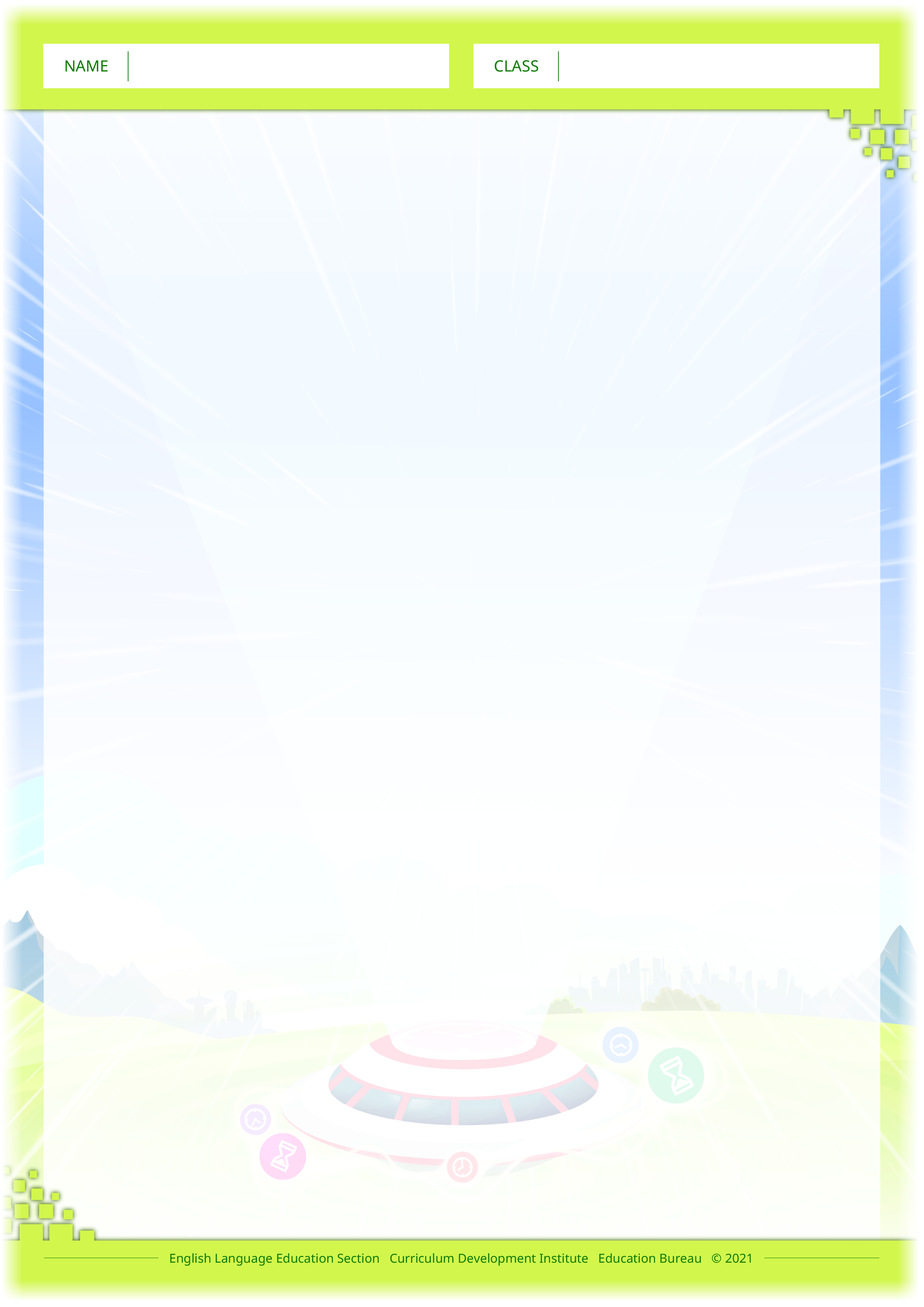 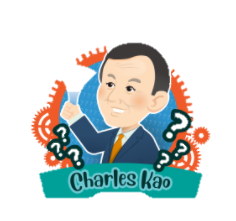 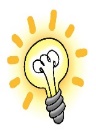 D1. Complete the timeline of Charles Kao using the information on the Internet. 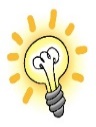 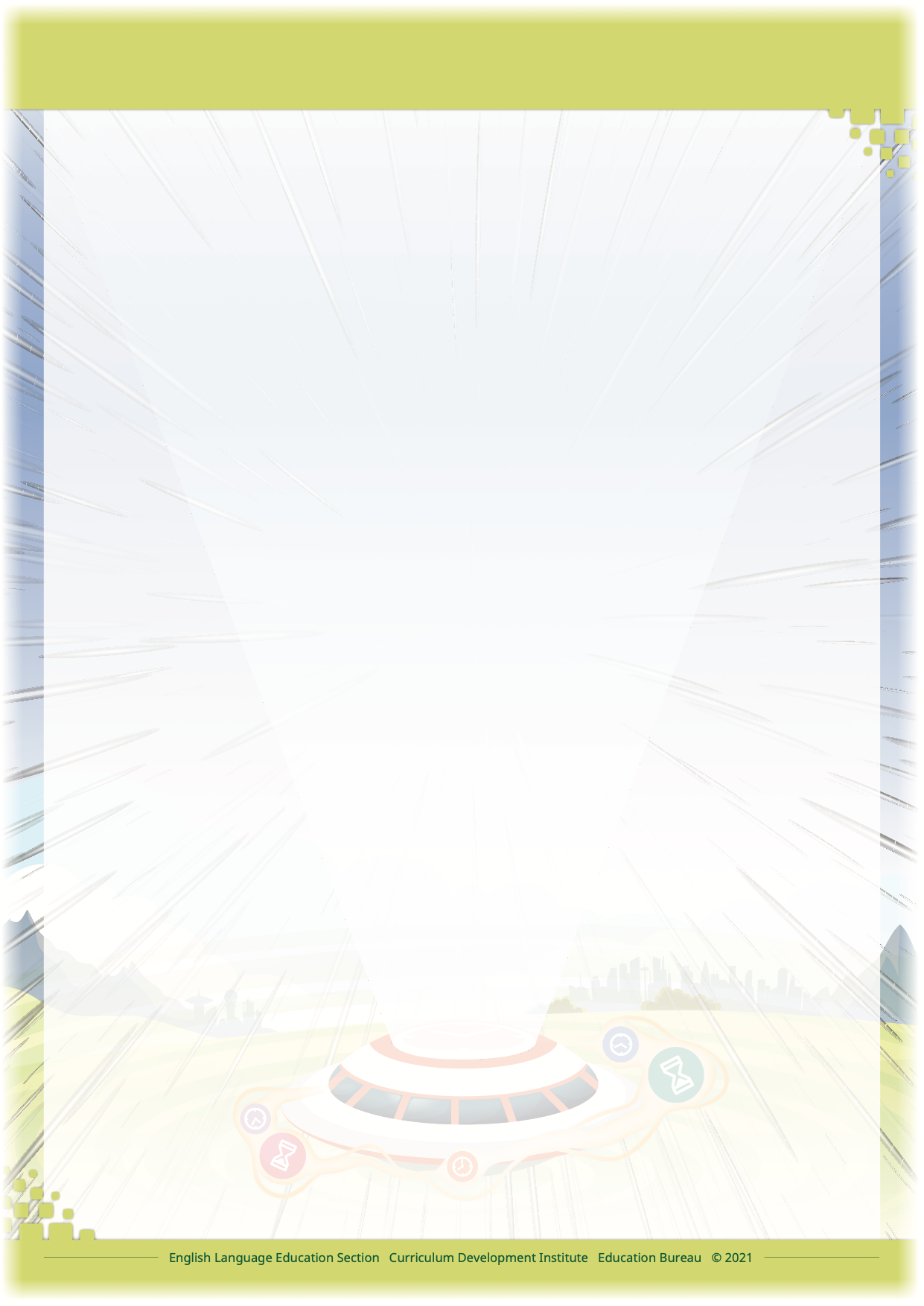 